Публичное обсуждениеДокладао правоприменительной практике осуществления регионального государственного экологического контроля (надзора) в отношении водных объектов, территорий их водоохранных зон и прибрежных защитных полос, а также за соблюдением обязательных требований в области охраны атмосферного воздуха, в области обращения с отходами в отношении объектов, подлежащих региональному государственному экологическому контролю (надзору) на территории городского округа Октябрьск Самарской области за 2023 год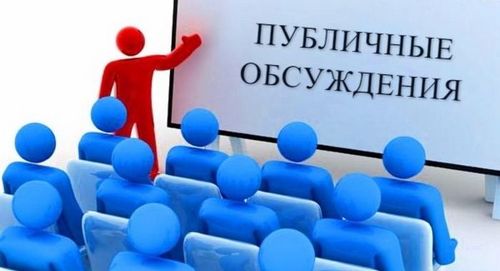 	Администрация городского округа Октябрьск Самарской области в целях организации публичного обсуждения правоприменительной практики размещает на официальном сайте Администрации городского округа Октябрьск в разделе «Контрольно-надзорная деятельность» / «Региональный государственный экологический контроль (надзор)» / «Проект Доклада о правоприменительной практике осуществления регионального государственного экологического контроля (надзора) в отношении водных объектов, территорий их водоохранных зон и прибрежных защитных полос, а также за соблюдением обязательных требований в области охраны атмосферного воздуха, в области обращения с отходами в отношении объектов, подлежащих региональному государственному экологическому контролю (надзору) на территории городского округа Октябрьск Самарской области за 2023 год»Предложения принимаются с 07 февраля по 06 марта 2024 годав адрес муниципальной экологической службы Администрации городского округа Октябрьск Самарской области на электронную почту: ecookt@mail.ru или по телефону (84646)2-26-99. 